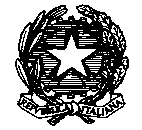 ISTITUTO COMPRENSIVO NICHELINO IIIScuole Statali Infanzia – Primaria – Secondaria di primo gradoViale J. F. Kennedy 40 – 10042 Nichelino (TO) - Tel. 011 6819637Codice meccanografico: TOIC8A700R    Codice fiscale: 94073450010Codice univoco S.D.I.: UF9JAG   Codice univoco AOO: ACSC 176   Codice IPA: icn3Sito: www.icnichelino3.it e-mail: TOIC8A700R@istruzione.it  pec: TOIC8A700R@pec.istruzione.it_l_ sottoscritt_ _________________________in qualità di   □ genitore 1     □ genitore 2    □ tutore    □ affidatario(cognome e nome)CHIEDEN.B.: E' possibile scegliere due scuole statali specificando bene l'ordine di preferenza, oppure optare per una scuola          statale e una scuola paritaria, sempre indicando l'ordine di preferenza._l_  sottoscritt__  fornisce a tale scopo i seguenti dati:Alunno/a:           Sesso        M        FCognome……………………………………………………………………………………………………Nome…………………………………………………..Luogo di nascita………………………………………….Prov…..……………….Data di nascita……….………………………………………………Cittadinanza       italiana        altra  (indicare quale)…………...……………………………………………………………………………..Residenza: cap………………………………. Città ……………...…..………………………………………….. Prov……….……………………………Via/C.so………………………………………………………..…..............................................................n°….………………………………….Codice Fiscale…………………………………………………………………………………………………………………………………………………………..telefono (casa).………………………………………… cellulare genitore 1/ tutore/affidatario ………………………………………………cellulare genitore 2/ tutore/affidatario …………………………………………………………………………………………………………………eventuali altri recapiti telefonici …………….…………………………………………………………………………………………………………….e-mail: .......................................................................................................................................................................Nichelino, ………../………./…………….			                   Firma del genitore ………………………………………………..                                                                                                                             (Firma apposta dopo attenta lettura dell'informativa sulla                                                                                                                                                                 responsabilità genitoriale contenuta a pag. 2 della domanda)La compilazione del presente modulo di domanda d'iscrizione avviene secondo le disposizioni previste dal D.P.R. 28 dicembre 2000, n. 445, "TESTO UNICO DELLE DISPOSIZIONI LEGISLATIVE E REGOLAMENTARI IN MATERIA DI DOCUMENTAZIONE AMMINISTRATIVA", come modificato dall'articolo 15 della legge 12 novembre 2011, n.183.Dichiaro altresì di aver letto, compreso e attuato quanto previsto dalle norme sopra richiamate.                                                                                                                               Firma del genitore………………………………………………….Tempo scuola chiede di avvalersi di:□ orario ordinario delle attività educative per 40 ore settimanali (dalle ore 8 alle ore 16)□ orario ridotto delle attività educative con svolgimento nella fascia del mattino □ orario prolungato delle attività educative con servizi □  pre-scuola   □  post-scuolaI servizi di pre-scuola e post-scuola saranno attivati solo in presenza di un adeguato numero di richieste. Il servizio di post-scuola è gestito dal Comune di Nichelino ed il costo è a carico delle famiglie. Genitore 1/ tutore/affidatario           Cognome……………………………………………………………………….. Nome …………………………………………………………………..           Data di nascita …………………………........................ Luogo  ………………………………………………………………………………..Genitore 2/ tutore/affidatario 2            Cognome …………………………………………………………………….. Nome …………………………………………………………………..            Data di nascita ……………………………………………….. Luogo  ………………………………………………………………………………..Stato di famiglia:   (Fratelli e altri familiari) Cognome                                Nome                        Grado di parentela (eventuale classe/scuola frequentata                  nell’anno scolastico in corso d’iscrizione)1)  …………………………………………         ……………………………………        …………………………………………………………………………………………….2)  …………………………………………         ……………………………………        ………………………………………………………………………………………………3)  ………………………………………..         ……………………………………        …………………………………………………………………………………………….4)  ………………………………..………         ……………………………………        ………………………………………………………………………………………………NB: Le informazioni a carattere riservato vanno comunicate direttamente al Dirigente Scolastico richiedendo un colloquio o tramite documentazione scritta consegnata in busta chiusa. Documentazione allegataIl sottoscritto, consapevole delle responsabilità penali e amministrative a cui può andare incontro in caso di falsa dichiarazione, dichiara, ai sensi del D.P.R. del 28/12/2000 n. 445 che tutte le attestazioni contenute nel presente modulo di domanda rispondono a verità.La scuola si riserva il diritto di verificare le dichiarazioni rilasciate effettuando controlli a campione.Nichelino, ……………………………………………                        Firma: …………………………………………………………………………………………(Firma di autocertificazione L. 15/98, 127/97 e 131/98  DPR 445/2000) da sottoscrivere    al momento della presentazione della domanda alla scuola)Scelta di avvalersi o non avvalersi dell'insegnamento della religione cattolicaIl presente modulo costituisce richiesta all'autorità scolastica in ordine all'esercizio del diritto di scegliere se avvalersi o meno dell’insegnamento della religione cattolica. La scelta operata all’atto dell’iscrizione ha effetto per l’intero anno scolastico cui si riferisce e per i successivi anni di corso nei casi in cui sia prevista l’iscrizione d’ufficio, fermo restando il diritto di scegliere ogni anno se avvalersi o non avvalersi dell’insegnamento della religione cattolica (domanda da presentarsi nel mese di febbraio di ogni anno alla direzione didattica)Io sottoscritto …………………………………………………, a conoscenza che lo Stato assicura l'insegnamento della religione cattolica nelle scuole di ogni ordine e grado in conformità all'accordo che apporta modifiche al Concordato Lateranense (articolo 9.2), CHIEDO che mio/a figlio/a possa:	AVVALERSI dell’insegnamento della religione cattolica	NON AVVALERSI dell’insegnamento della religione cattolicaLe attività alternative saranno comunicate dalla scuola all’avvio dell’anno scolasticoNichelino, ………………………………………..				                                          Firma del genitore                                         	                                  ………………………………………………………………………INFORMATIVA OBBLIGO VACCINALECome ribadito nella nota prot. N. 33071 del 30 novembre 2022 del Ministero dell’Istruzione che stabilisce le procedure da seguire per effettuare le iscrizioni alle prime classi delle scuole di ogni ordine e grado per l’a.s. 2023/2024, SI specifica che la mancata regolarizzazione della situazione vaccinale dei minori comporta la decadenza dall’iscrizione alla scuola dell’infanzia, secondo quanto previsto dall’articolo 3-bis, comma 5, del decreto-legge 7 giugno 2017, n. 73, convertito con modificazioni dalla legge 31 luglio 2017, n. 119.Nichelino, ………………………………………..				           Firma del genitore……………………………………………… CONSENSO AL TRATTAMENTO DEI DATI Il/la sottoscritto/a, firmatario/a della presente domanda di iscrizione, dichiaradi aver ricevuto informazione relativa all’informativa sul trattamento dei dati personali disponibile in forma completa sull’Home page del sito dell’istituto Nichelino III (https://www.icnichelino3.it) ai sensi dell’articolo 7 del Regolamento Unione Europea 2016/679.Consenso a trattare i dati comuni per le attività indispensabili al proseguimento del rapportoPresta il suo consenso al trattamento dei dati personali per le finalità obbligatorie indicate nella suddetta informativa, e necessarie per il proseguimento del rapporto col Vostro Istituto.Consenso al trattamento dei dati sensibili e/o giudiziariConsapevole che il trattamento potrà riguardare alcuni dati definiti sensibili o giudiziari di cui all’art. 7 del Reg. UE 2016/679 ed in particolare: origini razziali o etniche, convinzioni religiose, stato di salute, informazioni concernenti i provvedimenti giudiziari.Presta il suo libero consenso al trattamento dei propri dati personali sensibili come risultante dalla suddetta informativa, limitatamente comunque al rispetto di ogni altra condizione imposta per legge.Nichelino,…………………………………………………………                                                                                                     Firma del genitore …………………………………………………………..ISTITUTO COMPRENSIVO NICHELINO IIIScuole Statali Infanzia – Primaria – Secondaria di primo gradoViale J. F. Kennedy 40 – 10042 Nichelino (TO) - Tel. 011 6819637Codice meccanografico: TOIC8A700R    Codice fiscale: 94073450010Codice univoco S.D.I.: UF9JAG   Codice univoco AOO: ACSC 176   Codice IPA: icn3Sito: www.icnichelino3.it e-mail: TOIC8A700R@istruzione.it  pec: TOIC8A700R@pec.istruzione.itLista d’attesaPer consentire alla scuola di stilare una eventuale lista d’attesa i genitori sono invitati a barrare le voci che li riguardano, ricordando che vale quale autocertificazione (Legge 15/98 127/97 131/98).Alunno/a: …………………………………………………………………………………………………………………………….In caso di parità di punteggio farà fede la data di nascita (precedenza ai più grandi).Nichelino, ……………………….					                                                                              Firma del genitore…………………………………………………………………….[Firma di autocertificazione (Leggi 15/98 127/97 131/98 da sottoscrivere al momento della presentazione della domanda alla scuola]l’ iscrizione dell’alunno/a  ...........................................................................................................................alla scuola dell’infanzia  -  anno scolastico  2023/2024ScuolaScuolaIndirizzoScuola di RiferimentoADA NEGRIVia A. VespucciI.C.  NICHELINO  IJ. PIAGET Via XXV AprileI.C.  NICHELINO  IH. C. ANDERSENVia Nino CostaI.C.  NICHELINO  IIJ. MIRO’Via G. PucciniI.C.  NICHELINO  IIANNA FRANKVia G. CarducciI.C.  NICHELINO  IIIANNA FRANK - succursaleTemporaneamente in Via Trento 34 I.C.  NICHELINO  IIIC. COLLODIVia CacciatoriI.C.  NICHELINO  IVSEZ. VIA TRENTOVia TrentoI.C.  NICHELINO  IVSAN MATTEOVia San MatteoPARITARIAREGINA MUNDIVia N.S. di LourdesPARITARIAINFORMATIVA SULLA RESPONSABILITA' GENITORIALE INFORMATIVA SULLA RESPONSABILITA' GENITORIALE INFORMATIVA SULLA RESPONSABILITA' GENITORIALE Il modulo recepisce le nuove disposizioni contenute nel decreto legislativo 28 dicembre 2013, n. 154 che ha apportato modifiche al codice civile in tema di filiazione.Si riportano di seguito le specifiche disposizioni concernenti la responsabilità genitoriale.
Art. 316 co. 1
Responsabilità genitoriale.
Entrambi i genitori hanno la responsabilità genitoriale che è esercitata di comune accordo tenendo conto delle capacità, delle inclinazioni naturali e delle aspirazioni del figlio. I genitori di comune accordo stabiliscono la residenza abituale del minore.
Art. 337- ter co. 3
Provvedimenti riguardo ai figli.
La responsabilità genitoriale è esercitata da entrambi i genitori. Le decisioni di maggiore interesse per i figli relative all'istruzione, all'educazione, alla salute e alla scelta della residenza abituale del minore sono assunte di comune accordo tenendo conto delle capacità, dell'inclinazione naturale e delle aspirazioni dei figli.In caso di disaccordo la decisione è rimessa al giudice. Limitatamente alle decisioni su questioni di ordinaria amministrazione, il giudice può stabilire che i genitori esercitino la responsabilità genitoriale separatamente.             Qualora il genitore non si attenga alle condizioni dettate, il giudice valuterà detto comportamento anche al fine della modifica delle modalità di affidamento.
Art. 337-quater co. 3
Affidamento a un solo genitore e opposizione all'affidamento condiviso.
Il genitore cui sono affidati i figli in via esclusiva, salva diversa disposizione del giudice, ha l'esercizio esclusivo della responsabilità genitoriale su di essi; egli deve attenersi alle condizioni determinate dal giudice. Salvo che non sia diversamente stabilito, le decisioni di maggiore interesse per i figli sono adottate da entrambi i genitori. Il genitore cui i figli non sono affidati ha il diritto ed il dovere di vigilare sulla loro istruzione ed educazione e può ricorrere al giudice quando ritenga che siano state assunte decisioni pregiudizievoli al loro interesse.
Alla luce delle disposizioni sopra indicate, la richiesta di iscrizione, rientrando nella responsabilità genitoriale, deve    essere sempre condivisa da entrambi i genitori.Il modulo recepisce le nuove disposizioni contenute nel decreto legislativo 28 dicembre 2013, n. 154 che ha apportato modifiche al codice civile in tema di filiazione.Si riportano di seguito le specifiche disposizioni concernenti la responsabilità genitoriale.
Art. 316 co. 1
Responsabilità genitoriale.
Entrambi i genitori hanno la responsabilità genitoriale che è esercitata di comune accordo tenendo conto delle capacità, delle inclinazioni naturali e delle aspirazioni del figlio. I genitori di comune accordo stabiliscono la residenza abituale del minore.
Art. 337- ter co. 3
Provvedimenti riguardo ai figli.
La responsabilità genitoriale è esercitata da entrambi i genitori. Le decisioni di maggiore interesse per i figli relative all'istruzione, all'educazione, alla salute e alla scelta della residenza abituale del minore sono assunte di comune accordo tenendo conto delle capacità, dell'inclinazione naturale e delle aspirazioni dei figli.In caso di disaccordo la decisione è rimessa al giudice. Limitatamente alle decisioni su questioni di ordinaria amministrazione, il giudice può stabilire che i genitori esercitino la responsabilità genitoriale separatamente.             Qualora il genitore non si attenga alle condizioni dettate, il giudice valuterà detto comportamento anche al fine della modifica delle modalità di affidamento.
Art. 337-quater co. 3
Affidamento a un solo genitore e opposizione all'affidamento condiviso.
Il genitore cui sono affidati i figli in via esclusiva, salva diversa disposizione del giudice, ha l'esercizio esclusivo della responsabilità genitoriale su di essi; egli deve attenersi alle condizioni determinate dal giudice. Salvo che non sia diversamente stabilito, le decisioni di maggiore interesse per i figli sono adottate da entrambi i genitori. Il genitore cui i figli non sono affidati ha il diritto ed il dovere di vigilare sulla loro istruzione ed educazione e può ricorrere al giudice quando ritenga che siano state assunte decisioni pregiudizievoli al loro interesse.
Alla luce delle disposizioni sopra indicate, la richiesta di iscrizione, rientrando nella responsabilità genitoriale, deve    essere sempre condivisa da entrambi i genitori.Pertanto dichiaro di aver effettuato la scelta nell'osservanza delle norme del codice civile sopra richiamate in materia di responsabilita' genitoriale.Fotocopia codice fiscale dell’alunno/aCopia della carta d’identità del genitore /tutore/affidatario qualora la domanda sia inviata per posta elettronicaCRITERIPUNTEGGIO ATTRIBUITOXalunni in condizioni di handicap residenti nella zona del plesso in cui richiedono l'iscrizione 100alunni di zona nel plesso in cui richiedono l'iscrizione 80alunni anche fuori zona con fratelli o sorelle frequentanti lo stesso plesso richiesto nell’anno per cui si richiede l’iscrizione.70alunni provenienti dalle scuole dell'Infanzia del nostro Istituto60alunni in situazione di handicap, certificato dall'ASL, anche se fuori zona 50alunni con fratelli già frequentanti lo stesso Istituto nell'anno per cui si richiede l'iscrizione 50alunni segnalati dai servizi sociali con gravi problematiche familiari 25almeno  un genitore che lavori nella zona del plesso richiesto (in base alla mappa di zonizzazione).20alunni con genitori o fratelli in situazione di handicap certificato 20alunni con un solo genitore (figli di vedovi, separati, divorziati) 20alunni con entrambi i genitori lavoratori full-time 15alunni con entrambi i genitori lavoratori, uno full-time, l'altro part-time 10alunni stranieri con problemi di lingua 10figli o nipoti di dipendenti dell'I.C. Nichelino III 10alunni con fratelli che frequentano la scuola dell'infanzia A. Frank - succursale (solo per coloro che richiedono l'iscrizione alla Papa Giovanni XXIII) 10